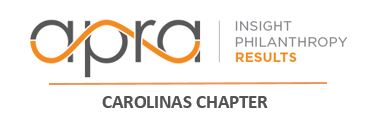 Spring 2018 Conference Schedule
April 12-13, 2018
Elon University
Thursday, April 12:4:30 – 5:30: Tour of Loy Farm6:00 – 8:00: Networking Reception at Cork & Cow; 3152 Walden Ln, Burlington, NC
Friday, April 13: (8:30 – 4:15) – Oaks 212 8:30 – 9:15: 	Registration, Breakfast, and Networking 9:15 – 9:30: 	Welcome Remarks9:30 – 10:30: 	SESSION 1 – Sarah Tedesco: Planned Gift vs. Major Gift Identification10:30 – 11:30: 	SESSION 2 – Daniel Ross: Key Metrics in Major Gift Fundraising 11:30 – 12:15:	SESSION 3 – April Purvis: Legislative Update – the 2017 Tax Cuts & Jobs Act12:15 – 1:15: 	Lunch and Networking 1:15 – 2:00: 	SESSION 4 – Natalie Spring: Prospect Management – No Reasonable Request Refused!2:00 – 3:00:        SESSION 5 – Angie Stapleton: Crypto-philanthropy: Digital Currency in the Social Sector3:00 – 4:00:	SESSION 6 – Panel Discussion: Career and Certification Options in Prospect Development4:00 – 4:15:	Closing Remarks

Session Descriptions:‘Planned Gift vs. Major Gift Identification’ Major Gift Officers and Planned Giving Officers may work side by side and use the same list of prospects, but the prospects they're seeking are very different. This presentation will highlight the philanthropic and wealth factors that best identify planned giving prospects, and how those factors differ from major donors.In this presentation we will cover:Ability to identify key characteristics for MG ProspectsAbility to identify key characteristics for PG ProspectsUnderstand the difference between MG and PG ProspectsSpeaker Sarah Tedesco from DonorSearch
______________________________________________________________________________
‘Key Metrics in Major Gifts Fundraising’Many major giving teams manage the wrong metrics. As a result they do not achieve the results they should. In particular, there is an over focus across the sector around fiscal year based activity metrics. While these can be useful, most prospects are indifferent about fiscal year and are cultivated across different time periods. This session highlights best practices in managing major giving teams to a set of metrics that include: ∙ Prospect pool size ∙ Pool penetration ∙ Prospect movement through stages ∙ Ask levels vs. expected values based on capacity and affinity ∙ Proposal close rates ∙ Revenue.SpeakerDaniel Ross from ADVIZOR Solutions, Inc. _______________________________________________________________________________
‘Prospect Management – No Reasonable Request Refused!’Duke University uses a team-based approach to prospect management that fosters collaborations between fundraisers across centralized and decentralized units to create a donor-centric experience for our alumni, friends, and parents. This year, the office of prospect management flipped the script to create a fundraiser-centric approach to prospect management. Learn how we have increased fundraiser engagement and utilization of prospect management services by assuming that requests are reasonable and helping fundraisers get the information they need. SpeakerNatalie Spring from Duke University
________________________________________________________________________________ ‘Legislative Update – the 2017 Tax Cuts & Jobs Act’This presentation details some of the aspects of the 2017 federal tax reform legislation most effecting charitable organizations. Those items include doubling of the standard deduction, the repeal of the 80/20 athletic seating rule, and an endowment excise tax on the largest private endowments. Speaker April Purvis from Clemson University  ‘Crypto-philanthropy: Digital Currency in the Social SectorThis session will look at the rise of digital currencies, such as Bitcoin, and their potential impact on the social sector. We will explore the history of digital currency, current uses of cryptocurrency and blockchain in the social sector, and the best ways to equip your nonprofit for an increasingly digital landscape.Speaker Angie Stapleton from The Helen Brown Group_____________________________________________________________________________________Panel Discussion: Career and Certification Options in Prospect Development Join us for a discussion and Q&A about career and continuing education opportunities in the prospect development field. Hear what alums of different programs think about how their education prepared them for the profession and learn more about what opportunities are available to advance your career and learn new skills.SpeakersModerator: Beth Inman from JDRF. Panelists: Rachael Walker (MLIS) from the UNC System; John Bratton (MPA) from UNC-Greensboro; Rikki Bryant (CFRE) from The Medical Foundation of North Carolina; Greg Duyck from the Aspen Leadership Group